REPUBLIKA E KOSOVËS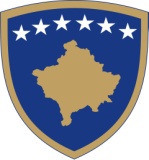 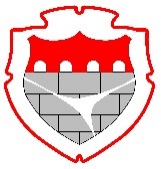 REPUBLIKA KOSOVA/REPUBLIC OF KOSOVOKOMUNA SHTIME/OPSTINA STIMLJE/MUNICIPALITY SHTIMEZyra e kryetarit/Kancelarija predsednika/Mayor’s officeNë mbështetje të nenit 13 dhe nenit 58 të Ligjit Nr. 03/L-040 për Vetëqeverisjen Lokale ( “Gazeta Zyrtare e Republikës së Kosovës” Nr. 28/2008), duke u bazuar në nenin 91 të Ligjit Nr. 04/-L-027, për Fatkeqësitë Natyrore dhe Fatkeqësitë e Tjera, në pajtim me nenin 54 të Statutit të Komunës së Shtimes 01 Nr. 06/1636, të datës: 03.09.2008, dhe në zbatim të Vendimit të Qeverisë së Republikës së Kosovës Nr. 01/11, të datës: 12.03.2020, më, 23. 3. 2020, në ora 10:00 në Mbledhjen e IV Shtabit Emergjent Komunal,  Kryetari i Komunës, nxjerr këtë:   EKSTRAKTPROCESVERBALI MBLEDHJES SË IV TË SHTABIT EMERGJENT LOKAL (SHEK)Nën kryesimin e kryetarit të komunës së Shtimes, Naim Ismajli është mbajtur mbledhja e IV e Shtabit Emergjent të Komunës së Shtimes. KONFIRMIMI I RASTIT TË PARË ME COVID 19 NË SHTIMETë nderuar qytetarë të Shtimes,Më herët nga Klinika Infektive është konfirmuar rasti i parë me CoronaVirus në Shtime konkretisht nga fshati Petrovë, i cili tani po trajtohet në Klinikën Infektive të QKUK-së. Dyshohet se infektimi ka ndodhur pas një kontakti me një person tjetër nga Gjermania.Nga mbledhja e Shtabit Emergjent të mbajtur pak më herët është marrur vendim që:Nga sot të vendoset në Karantinë, Lagjja Hysenaj, Petrovë, Rr. Xhemshir Xhemshiri, nga restorant “Trofta” deri tek rruga që dërgon në vendbanimin Luzhak.Rreth rastit janë duke u zhvilluar të gjitha procedurat dhe udhëzimet nga institucionet.Ne jemi duke përcjellur situatën nga afër dhe jemi të mobilizuar dhe këto momente jemi me familjen e prekur dhe do ta tejkalojmë së bashku këtë situatë.QËNDRONI NË SHTËPI! Kështu mbroni veten, gjyshërit, babanë e nënën, motrën e vëllain, gjithë familjen edhe shoqërinë!Mbledhja e IV-të e Shtabit Emergjent Lokal, vendimet e marrura:Vendoset në Karantinë, Lagjja Hysenaj, Petrovë, Rr. Xhemshir Xhemshiri, nga restorant “Trofta” deri tek rruga që dërgon në vendbanimin Luzhak.Të rritet numri i inspektorëve, vendim ky i përkohshëm i Shtabit Emergjent ku shton edhe tre zyrtarë komunal të cilët nuk kanë shumë obligime në këtë situatë, ata të kalojnë në sektorin e Inspektoratit.Inspektorati të bëjë një vizitë të shpejtë në marketet për vendosjen e rregullave të cilat kanë për qëllim mbrojten e konsumatorëve në zbatimin e distancave nëpër markete dhe barnatore,Pronarët e lokaleve obligohen që të sigurojnë pajisjet për punëtorët e tyre me mjete mbrojtëse,Apeli për qytetarët e Shtimes të qëndrojnë në shëpi.Data/Datum/Date:23 mars 2020 Nr/Br/No:Zrt.Për/Za/To:SHTABIN EMERGJENT KOMUNAL ( SHEK )Përmes/Preko/Through:Zyrës së Kryetarit, z. Naim IsmajliNga/Od/From:Zyra për Informim, Gazmend AdemajLënda/Predmet/Subject:PROCESVERBAL I MBLEDHJES SË IV E SHTABIT EMERGJENT TE SHERBIMEVE PUBLIKE